	Bu sözleşme ……. / …… / 20….. tarihinde,aşağıda yer alan hükümler çerçevesinde,T.C. Sağlık Bakanlığı Ankara İl Sağlık Müdürlüğü Ulucanlar Göz Eğitim ve Araştırma Hastanesi  ile aşağıda kimlik bilgileri yazılı kişi (Personel) arasında akdedilmiştir.1.TANIMLAR:Kuruma Ait Gizli Kalması Gereken Bilgiler:1.1	13/05/1964 tarihli ve 6/3048 sayılı Bakanlar Kurulu kararı ile yürürlüğe konulan “Gizlilik Dereceli Evrak ve Gerecin Güvenliği Hakkındaki Esaslar” ile tanımlanmış ve usulüne uygun olarak etiketlenmiş olan ÇOK GİZLİ, GİZLİ, ÖZEL ve HİZMETE ÖZEL gizlilik derecesindeki her türlü veri, bilgi ve belge.1.2	Kurum tarafından işlenen (24/3/2016 tarih ve 6698 sayılı Kişisel Verilerin Korunması Kanunu ile tanımlanan) kişisel veriler ile (20/10/2016 tarih ve 29863 sayılı Kişisel Sağlık Verilerinin İşlenmesi ve Mahremiyetinin Sağlanması Hakkındaki Yönetmelik ile tanımlanan) kişisel sağlık verileri.1.3	Genel Müdürlüğe veya hizmet sunulan ilgili birime ait özel sırlar, mali bilgiler, çalışan bilgileri, sistem bilgileri ve çalışılan süre içinde derlenen tüm bilgiler, materyaller, programlar ve dokümanlar, bilgisayar sistemleri içerisinde saklanan veriler, donanım/yazılım ve tüm diğer düzenleme ve uygulamalar ile personelin çalışma süresi içerisinde yapmış olduğu işler.1.4	Açıklanması halinde kişi ve kurumlara maddi veya manevi zarar verme ya da herhangi bir kişi veya kuruma haksız yarar sağlama ihtimali bulunan her türlü bilgi ve belge.2.YÜKÜMLÜLÜKLER:2.1	Personel, kuruma ait gizli bilgilerin korunması için aşağıdaki kurallara uyacağının beyanı olarak bu sözleşmeyi imzalar.2.2	Personel, Sağlık Bakanlığı Bilgi Güvenliği Politikaları Yönergesi ve Bilgi Güvenliği Politikaları Kılavuzunda yer alan koşullara uygun hareket eder.2.3	Personel,bu sözleşme hükümlerine uygun davranmaktan, ihlali halinde ise Hastaneye  üçüncü kişilere vereceği her türlü zarardan sorumludur. Sözleşmenin ihlal edilmesi sonucu doğacak tüm hukuki ve cezai sorumlukları peşinen kabul eder.2.4	Personel, Hastanede  uygulanmakta olan Bilgi Güvenliği Yönetim Sistemi (BGYS) kapsamında yayımlanmış politika, prosedür, süreç ve sözleşmelere uygun davranır. Bahse konu dokümanlarda belirtilen hususları eksiksiz olarak yerine getirir.2.5	Personel, Hastane İdaresi  tarafından kendisine teslim edilmiş veya erişim yetkisi verilmiş olan gizli kalması gereken bilgileri, sadece görevi ile ilgili işler için kullanır. Bu bilgileri kendi gizli bilgisi gibi korur ve bilmesi gereken yetkili kişiler haricinde hiç kimse ile paylaşmaz. Personel, bilgi paylaşabileceği kişiler konusunda tereddütte kalırsa, bilginin sahibi olan veya süreci yöneten Hastane İdaresi ile irtibata geçerek bu bilgileri kimlerle paylaşabileceğini teyit eder.2.6	Personel, özel olarak yetkilendirildiği durumlar dışında,hizmet verilen tarafların yetkilileri de dâhil olmak üzere yetkisi olmayan hiç kimse ile gizli kalması gereken bilgileri paylaşmaz. Yetkisi olmadığı halde, bulunduğu görev ve makamı kullanarak kendisinden bu bilgileri talep eden kişileri, yöneticisine bildirir.2.7	 Personel, görevi kapsamında kendisine teslim edilmiş olan gizli kalması gereken bilgileri, ilgili mevzuata uygun olarak korur, işler ve aktarır. Bu bilgileri, yetkisi olmayan üçüncü kişilerin yanında konuşmaz.2.8	 Personel, gizli kalması gereken bilgileri hiçbir kişi, grup, kurum veya kuruluşun menfaati için kullanmaz.2.9 Personel, görevi ile ilgili olsun veya olmasın,edindiği ve gizlilik arz eden her türlü bilgiyi sır olarak saklamak ve bunları üçüncü kişilere hiçbir şekilde iletmemekle yükümlüdür. Bu yükümlülük, personelin Hastane ile ilişkisinin sona ermesi halinde de süresiz olarak devam eder.2.10 Personel, görevi nedeniyle edindiği gizli bilgiler hakkında, yasal zorunluluklar ve kurum tarafından resmi olarak izin verilmesi halleri dışında, yazılı veya sözlü açıklama yapamaz. 2.11 Personel, görevi kapsamında erişim hakkının bulunduğu sistemleri ve bilgileri, yetkisi içinde ya da yetkisini aşarak kendisine veya bir başkasına çıkar sağlamak amacıyla kullanamaz.2.12 Personel, bilgi sistemlerinde kullanılan/yer alan programları, verileri veya diğer unsurları hukuka aykırı olarak ele geçirme, değiştirme, silme girişiminde bulunamaz ve bunları nakledemez veya çoğaltamaz.2.13 Personel, Hastane İdaresinin  bilgisi veya onayı dışında, proje ve faaliyetlerde kullanılan veriler ve sistemler üzerinde,görevin gerektirdiği iş ve işlemler dışında değişiklik yapamaz.2.14 Personel, hangi amaçla olursa olsun görevi kapsamında Hastanede  edindiği bilgileri, proje ve faaliyetlerde kullanılan çeşitli şekillerde (basılı, dijital, manyetik vb.) bulunabilecek olan verileri yetkisiz ve izinsiz olarak kullanamaz, kopyalayamaz, taşıyamaz ve aktaramaz.2.15 Personel, Hastane İdaresi  tarafından kendisine emanet edilen bilgisayar, tablet, telefon, taşınabilir medya gibi cihazları sadece göreve yönelik, kurumsal faaliyetler için kullanır. Bu cihazlarda kurumun bilgisi dışında hiçbir mekanik ya da yazılımsal yapılandırma değişikliği yapamaz.2.16 Personel, Hastane İdaresi  tarafından kendisine verilen yada tanımlanan kullanıcı adı/parolayı hiç kimseyle paylaşmaz. Parolasının gizli kalması için gereken tüm tedbirleri alır. Hastaneden ayrılması halinde kullanıcı adı/parolayı iptal ettirir. Kullandığı bilgisayar ve/veya diğer veri depolama ortamlarına oluşturduğu veri, bilgi ve belgeler dâhil tüm belgeleri, cihazları ve ofis malzemelerini eksiksiz olarak ilgilisine teslim eder ve bunların hiçbir kopyasını alamaz.2.17 Personel, Hastane  sunucuları üzerinden kendisine tahsis edilen e-imza/mobil imza, kullanıcı adı/parola ve/veya IP/MAC adresini kullanarak gerçekleştirdiği her türlü etkinlikten, kurum bilişim kaynakları kullanılarak oluşturduğu ve/veya kendisine tahsis edilen kurum bilişim kaynağı üzerinde bulundurduğu her türlü içerikten (belge, doküman, yazılım vb.) sorumludur.2.18 Personel, 5651 sayılı kanun gereği tutulması gereken kayıtlara ilave olarak;Hastane  tarafından uygun görülen diğer sistemlerin, uygulamaların, kullanıcı işlemlerinin, bilgi sistem ağındaki verilerin ve veri akışının iz kayıtlarının hukuki ve idari süreçlere kaynak teşkil etmesi ve sistemlerin güvenli bir şekilde işletilmesi amacıyla tutulabileceğini peşinen kabul eder.2.19 Hastane İdaresi  tarafından kişilere tahsis edilen e-posta hesabı sadece işle ilgili kurumsal faaliyetler için kullanılır. Personel, kendi hesabı kullanılarak gönderilen tüm e-postalardan kişisel olarak sorumludur.2.20 Personel, sosyal medya hesaplarını kullanırken görevinin gerektirdiği dikkat ve özeni gösterir. Kuruma ait gizli kalması gereken bilgiler, sosyal medya ortamlarında paylaşılmaz.2.21 Kişinin kendi kusuru nedeniyle parolasının ifşa olması durumunda, başkası tarafından yapılmış olsa dahi, personele teslim edilen kullanıcı adı ve parolalar ile yapılan iş ve işlemlerden, ilgili personel şahsen sorumludur. 2.22 İşbu sözleşme iki nüsha olarak imzalanır, bir nüshası Hastane Personel biriminde saklanır. Diğer nüshası ise personelin kendisine verilir.2.23 Hastanede görev yapan Personel, çalışma süresi sona erdiğinde yada kurumdan ilişiği herhangi bir gerekçeyle kesildiğinde,BG.FR.21 İşten Ayrılma Formunu doldurur ve ilgili birim sorumlusuna teslim eder.Diğer kurum ve kuruluşlarda görev yapan ve Genel Müdürlüğümüz sistemlerine erişme yetkisi olan personelin ayrılışı, kurumsal e-posta veya resmi yazı ile Genel Müdürlüğe bildirilir.3.YAPTIRIMLAR:3.1	 Yukarıda sayılan kurallardan biri ya da birkaçının ihlâlinin tespit edilmesi halinde, güvenlik ihlâline yol açan personel hakkında işlem başlatılır. 3.2	 Yapılan ihlalin ilgili kanunlar gereği suç ve ceza öngören bir fiil olması halinde, ilgili personel hakkında suç duyurusunda bulunulur.3.3	 Ayrıca idari bir tedbir olarak, yapılan ihlalin 3.2 maddesinde belirtildiği şekilde suç olup olmadığına bakılmaksızın, Hastane İdaresi  tarafından ihtiyaç duyulması halinde; 657 Sayılı Devlet Memurları Kanununa tabi olanlar için aynı kanunun 125 maddesinde sayılan hükümlere göre, 657 Sayılı Devlet Memurları Kanununun dışında kalan çalışanlar ile ilgili olarak (danışmanlar, firma personeli vb.) sözleşmelerinde belirtilen özel hükümlere göre, yoksa genel hükümlere göre idari işlem tesis edilir.3.4	 Kişisel veriler ile gizli bilgilerin hukuka aykırı olarak üçüncü kişilere aktarılması ve/veya onların erişimine açılması ya da kullanımına sunulması hâlinde;     3.4.1	Cezaî bakımdan 5237 sayılı Türk Ceza Kanunu’nun madde 135 vd. hükümlerine,    3.4.2	İdarî bakımdan 6698 sayılı Kişisel Verilerin Korunması Kanunu’nun 18 inci madde hükmüne,    3.4.3	Hukukî bakımdan 4721 sayılı Türk Medeni Kanunu’nun madde 23 vd. hükümlerine,    3.4.4	Sözleşme hukuku kapsamında muhtelif konulara ilişkin süreçler bakımından 6098 sayılı Türk Borçlar Kanunu’nun madde 112 vd. hükümlerine göre, söz konusu hükümlerin ilgili durum bakımından yasal uygulama alanlarının bulunduğu ölçüde, yetkili merci ve kişilerce işlem tesis edilir.      Yukarıda sıralanan yükümlülüklere uygun davranacağımı, bu yükümlülüklerden bir veya birkaçına herhangi bir şekilde uygun davranmamam halinde, doğabilecek idari, mali, hukuki ve cezai yaptırımların uygulanabileceğini kabul ve beyan ederim.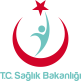 ANKARA ULUCANLAR GÖZ EĞİTİM VE ARAŞTIRMA HASTANESİBİLGİ GÜVENLİĞİ PERSONEL GİZLİLİK SÖZLEŞMESİANKARA ULUCANLAR GÖZ EĞİTİM VE ARAŞTIRMA HASTANESİBİLGİ GÜVENLİĞİ PERSONEL GİZLİLİK SÖZLEŞMESİANKARA ULUCANLAR GÖZ EĞİTİM VE ARAŞTIRMA HASTANESİBİLGİ GÜVENLİĞİ PERSONEL GİZLİLİK SÖZLEŞMESİANKARA ULUCANLAR GÖZ EĞİTİM VE ARAŞTIRMA HASTANESİBİLGİ GÜVENLİĞİ PERSONEL GİZLİLİK SÖZLEŞMESİANKARA ULUCANLAR GÖZ EĞİTİM VE ARAŞTIRMA HASTANESİBİLGİ GÜVENLİĞİ PERSONEL GİZLİLİK SÖZLEŞMESİANKARA ULUCANLAR GÖZ EĞİTİM VE ARAŞTIRMA HASTANESİBİLGİ GÜVENLİĞİ PERSONEL GİZLİLİK SÖZLEŞMESİANKARA ULUCANLAR GÖZ EĞİTİM VE ARAŞTIRMA HASTANESİBİLGİ GÜVENLİĞİ PERSONEL GİZLİLİK SÖZLEŞMESİANKARA ULUCANLAR GÖZ EĞİTİM VE ARAŞTIRMA HASTANESİBİLGİ GÜVENLİĞİ PERSONEL GİZLİLİK SÖZLEŞMESİDök. KoduBY. YD. 02Yay.Tarihi31.10.2018Rev. No00Rev.Tarihi  S.Sayısı 3İLGİLİ PERSONELİNİLGİLİ PERSONELİNYetkili Onayı (1)T.C. Kimlik NoYetkili Onayı (1)Adı, SoyadıYetkili Onayı (1)Cep TelefonuYetkili Onayı (1)İkametgâh Adresi Yetkili Onayı (1)E-posta AdresiYetkili Onayı (1)Çalıştığı Firma & KurumYetkili Onayı(2)İmzaYetkili Onayı(2)